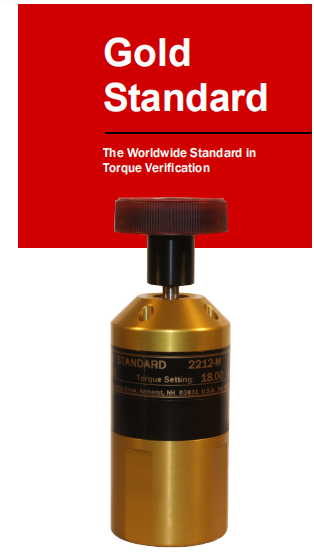 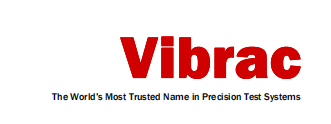 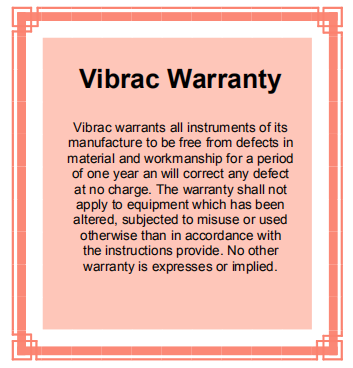 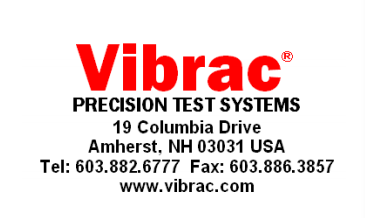 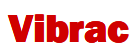  黄金标准旨在快速验证校准并瓶盖检查器的重复性和Test-All II系列扭矩测试系统。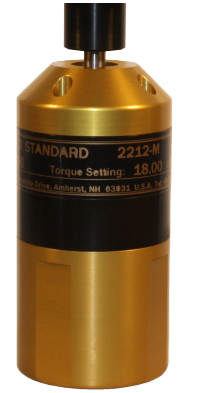 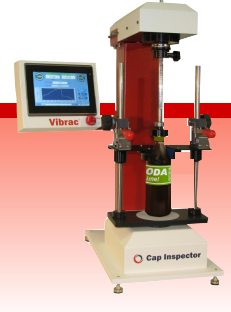 